PENNSYLVANIA PUBLIC UTILITY COMMISSIONHarrisburg, PA  17105-3265Lakecia Leak	:				:v.						:		F-2014-2456217		:PECO Energy Company	:FINAL ORDER		In accordance wit te provisions of Section 332() of te Public Utility Code, 66  C.S. §332(h), the decision of Administrative Law Judge Marta Guhl dated July 14, 2015, has become final without further Commission action; THEREFORE,IT IS ORDERED:1.	That PECO Energy Company’s Late-Filed Exhibit Nos. 8 and 9 are admitted into the record at Docket No. F-2014-2456217.2.	That PECO Energy Company’s Motion Objecting to the Complainant’s Late-Filed Exhibit is granted.  3.	That the Complainant’s Late-Filed Exhibit No. 7 is not admitted into the record at Docket No. F-2014-2456217.  4.	That the formal complaint filed by Lakecia Leak against PECO Energy Company at Docket No. F-2014-2456217 is denied and dismissed.5.	That the case at Docket No. F-2014-2456217 is marked closed. 							BY THE COMMISSION,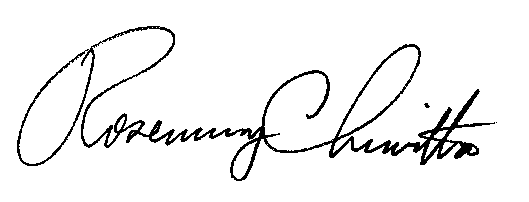 							Rosemary Chiavetta							Secretary(SEAL)ORDER ENTERED:  August 26, 2015